Resoluciones #096 - #121Resoluciones #096 - #121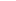 